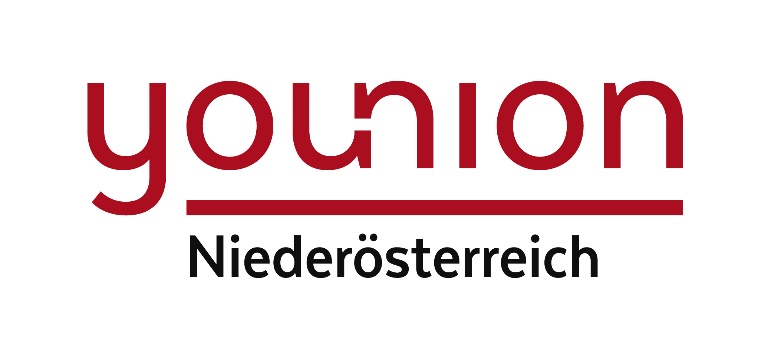 E I N T R I T T S S C H E I Ngemäß § 13 der Wahlordnung der LG NÖ der younionHerr/Frau ______________________________________________________________________ist berechtigt, bei der am ________________________________ stattfindenden Ortsgruppenwahlder Ortsgruppe __________________________________________________________________als WahlzeugeIn der wahlwerbenden Gruppe __________________________________________anwesend zu sein und die Wahlhandlungen zu beaufsichtigen.Der (die) Vorsitzende des Wahlausschusses:_______________________,  am __________________Anmerkung:Wenn der (die) Wahlzeuge(in) nicht von einer im Orgsgruppenbereich kandidierenden Wählergruppe, sondern von einer im Landesvorstand vertretenen Fraktion, namhaft gemacht wird, ist der Eintrittsschein vom Landessekretariat auszustellen.Vordruck: OG 6